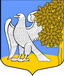 ЛЕНИНГРАДСКАЯ ОБЛАСТЬЛУЖСКИЙ МУНИЦИПАЛЬНЫЙ РАЙОНАДМИНИСТРАЦИЯ РЕТЮНСКОГО СЕЛЬСКОГО ПОСЕЛЕНИЯ	ПОСТАНОВЛЕНИЕ	от 27.01.2023                                 № 7Об установлении нормативастоимости жилья на 1 квартал 2023 годапо Ретюнскому сельскому поселениюВ целях обеспечения в 2023 году выполнения мероприятий по улучшению жилищных условий граждан, в том числе молодых семей и молодых специалистов в рамках реализации ведомственной целевой программы «Оказание государственной поддержки гражданам в обеспечении жильем и оплате жилищно-коммунальных услуг» государственной программы Российской Федерации «Обеспечение доступным и комфортным жильем и коммунальными услугами граждан Российской Федерации», а также основных мероприятий «Улучшение жилищных условий молодых граждан (молодых семей)» и «Улучшение жилищных условий граждан с использованием средств ипотечного кредита (займа)» подпрограммы «Содействие в обеспечении жильем граждан Ленинградской области» государственной программы Ленинградской области «Формирование городской среды и обеспечение качественным жильем граждан», утвержденной постановлением правительства Ленинградской области от 14.11.2013г. № 407, руководствуясь «Методическими рекомендациями по определению норматива стоимости одного квадратного метра общей площади жилья в муниципальных образованиях Ленинградской области и стоимости одного квадратного метра общей площади жилья в сельской местности», утвержденными распоряжением комитета по строительству Ленинградской области от 13.03.2020г. № 79, основываясь на анализе данных, полученных от риэлтерских фирм о сделках по купле-продаже жилья, от строительных компаний, ведущих строительство жилья на территории Лужского муниципального района, среднестатистических данных на рынке жилья в Ленинградской области, предоставленных отделом статистики г. Луги, а также учитывая, что в соответствии с п. 2.3. указанных методических рекомендаций утвержденный норматив стоимости одного квадратного метра общей площади жилья на территории поселения не должен превышать средней рыночной стоимости одного квадратного метра общей площади жилья по Ленинградской области, а Приказом Минстроя России от 22.12.2021 N 1111/пр «О нормативе стоимости одного квадратного метра общей площади жилого помещения по Российской Федерации на первое полугодие 2023 года и показателях средней рыночной стоимости одного квадратного метра общей площади жилого помещения по субъектам Российской Федерации на I квартал 2023 года» такая стоимость на I квартал 2023 года утверждена в размере 132 554,00 руб., применяя для проведения необходимого расчета коэффициент-дефлятор в размере 102,4, рекомендованный Комитетом по строительству Ленинградской области, администрация Ретюнского сельского поселения   ПОСТАНОВЛЯЕТ:1.Утвердить норматив стоимости  одного квадратного метра общей площади жилья на 1 квартал 2023 года  на территории Ретюнского сельского поселения в размере 75314  рублей. Расчет согласно приложению.2. Настоящее постановление подлежит официальному опубликованию.3. Контроль за исполнением настоящего постановления оставляю за собой.Глава администрации Ретюнского                                           С.С. Гришановасельского поселенияРазослано: администрация ЛМР, Комитет по строительству Правительства Ленинградской области, прокуратура, в дело.Приложение к постановлению № 7  от  27.01.2023Расчет норматива стоимости одного квадратного метра общей площади жилья по  Ретюнскому сельскому  поселению:Ср. квм = (Ст.дог.х0,92 + Ст.кред. х 0,92 +  Ст.стат + Ст.строй) : N1. Ст.дог. - данные по договорам на приобретение (строительство) жилья участниками ФЦП и РЦП ( применены данные по Дзержинскому сельскому поселению ) -  58 496 руб.2.Ст.кред. – данные по договорам по купле -продажи жилья, полученные от риэлтерских организаций  по сделкам на территории сельского поселения и прилегающих территорий (применено по данным официального сайта Авито по муниципальному образованию Ретюнское сельское поселение) – 53 668 руб. 3. Ст.строй – данные стоимости 1 кв.м жилья по новому строительству по Лужскому району -  58 450 руб.4. Ст.стат данные предоставленные отделом статистики по Ленинградской области – 132 553, 50 руб. 5. Кр – коэффициент, учитывающий долю затрат покупателя, направленную на оплату услуг риэлторов, нотариусов, кредитных организаций (банков) и других затрат.) = 0,92.Ср.ст.кв.м. – норматив средней рыночной стоимости одного квадратного метра жильяСр.кв.м – среднее значение стоимости жильяСр.ст.кв.м.= Ср.кв.м х К дефл.К дефл. – на 1 квартал 2023 года 102,4Ср.квм. = (58496  х 0,92 + 53668 х 0,92 +58450+132553,50 ): 4 =  73549Ср.ст.кв.м = 73549 х 1,024 =  75314 руб.